GYMNÁZIUM J. K. TYLA, HRADEC KRÁLOVÉ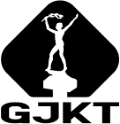 Tylovo nábř. 682, 500 02 Hradec KrálovéDotazník na osobní údaje žáků, zákonných zástupců a jejich kontroluNa základě nařízení Evropského parlamentu a Rady (EU) 679/2016 o ochraně fyzických osob v souvislosti se zpracováním osobních údajů, který ukládá škole jako správci osobních údajů zpracovávat jen přesné osobní údaje, Vás žádáme o vyplnění a potvrzení správnosti údajů. Účelem je vedení školní matriky a povinností plynoucích z pracovně právních vztahů.ŽákJméno a příjmení žáka: Bydliště: Datum narození: 	Rodné číslo: Místo narození: 	Občanství: Cizinec s trvalým pobytem: ANO/NE 	Cizinec s přechodným pobytem: ANO/NETelefonické spojení: 	E-mail: Číslo občanského průkazu: 	Zdravotní pojišťovna: Zákonný zástupceJméno a příjmení zákonného zástupce: Bydliště: Telefonické spojení: 	E-mail: Osobní datová schránka (pokud je zřízena): Zaměstnání (funkce, zaměstnavatel): Druhý zákonný zástupceJméno a příjmení zákonného zástupce: Bydliště: Telefonické spojení: 	E-mail: Osobní datová schránka (pokud je zřízena): Zaměstnání (funkce, zaměstnavatel): Přihlášení ke stravování ve Školní jídelně Gymnázia J. K. TylaTento dotazník slouží zároveň jako přihláška ke stravování ve Školní jídelně Gymnázia J. K. Tyla od 
1. září 2023. Pokud o stravování ve školní jídelně nemáte zájem, zapište to prosím sem: Beru na vědomí, že mám právo na přístup ke všem svým osobním údajům, na opravu a výmaz osobních údajů a právo vznést námitku proti zpracování vlastních osobních údajů. Současně jsem si vědom, že právo na výmaz se nevztahuje na ty údaje, které je škola povinna ze zákona shromažďovat.Současně jsem si vědom, že odmítnutím informovaného souhlasu se zpracováním osobních údajů nebo požadavkem na jejich výmaz může nastat situace, která znemožní subjektu údajů (žáku/zákonnému zástupci) podílet se na aktivitách školy, pro které jsou potřeba.Fi - 28Potvrzení o předání nezletilého žáka třetí osoběNa základě § 4 čl. 2 odst. a) školního řádu může být v případě nepředvídatelného odchodu v době vyučování žák/žákyně: 				, třída: 		, předán kromě zákonných zástupců níže uvedené zletilé osobě/zletilým osobám:V Hradci Králové dneDotazník vyplnil(a): JménoPříjmeníDatum narozeníTelefon